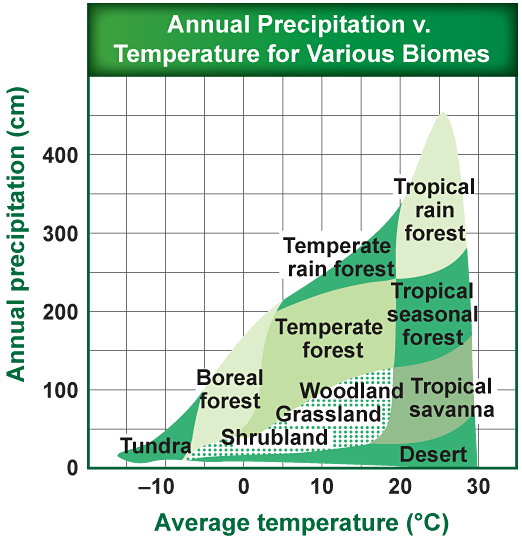 Primary and secondary succession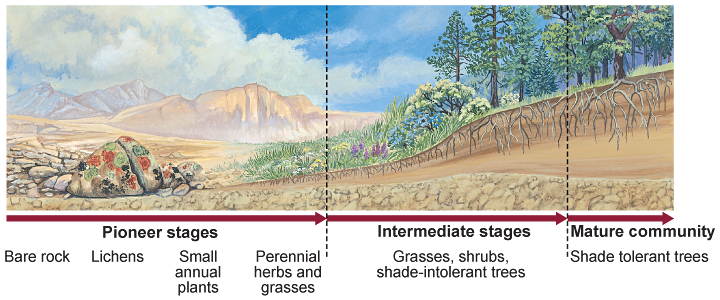 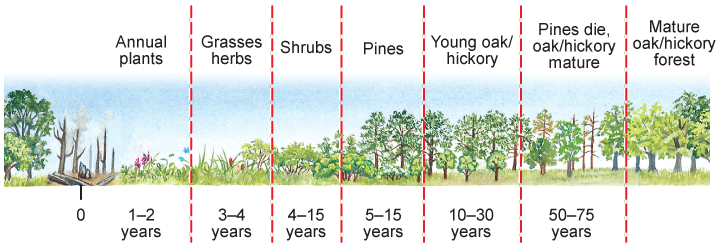 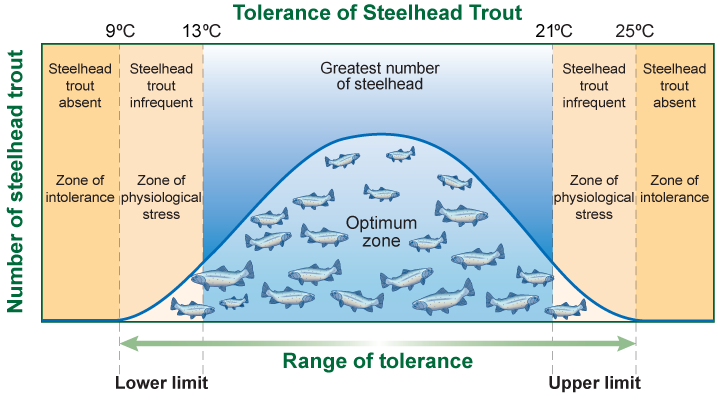 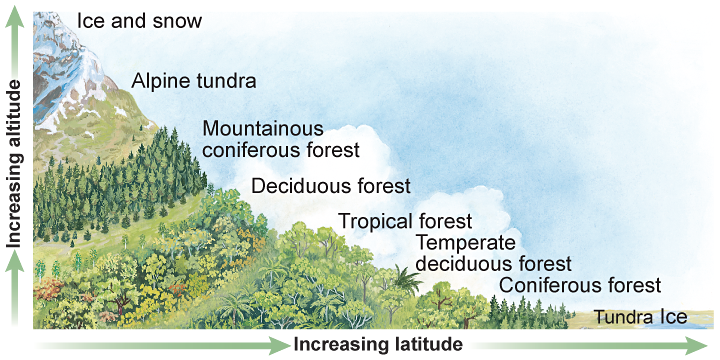 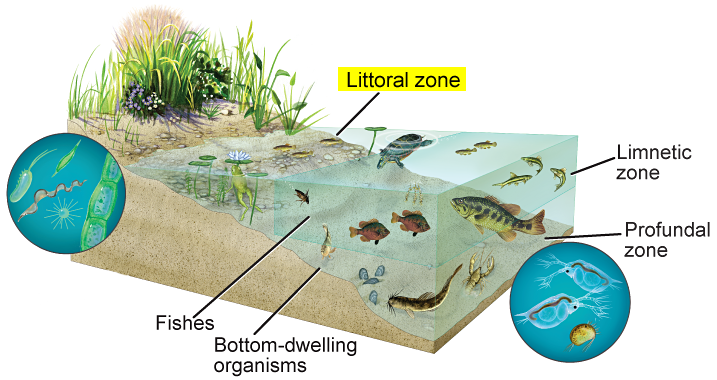 